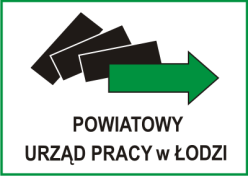 									Łódź, dnia 07.12.2021 r.ZA.263.148.2021.ŁSZ.M.	ODPOWIEDŹ NA PYTANIA DO ZAPYTANIA OFERTOWEGOW związku z pytaniami skierowanymi przez Wykonawcę w dniu 06.12.2021 roku dotyczącymi zapytania ofertowego prowadzonego z wyłączeniem przepisów ustawy z dnia 11 września 2019 r. Prawo zamówień publicznych ( Dz. U. z 2021 r. poz. 1129 z późn. zm.) na„ Świadczenie usług telekomunikacyjnych oraz dzierżawa centrali telefonicznych PABX w budynkach Powiatowego Urzędu Pracy w Łodzi zlokalizowanych przy ul. Milionowa 91 oraz przy ul. Kilińskiego 102/102a”.Powiatowy Urząd Pracy w Łodzi poniżej przekazuje pytania wraz z odpowiedziami.Pytanie 1Czy zamawiający wyraża zgodę na jeden wariant blokady wszystkich nr z wiązki  DDI dostępu ISDN ?Odpowiedź:Zamawiający informuje, iż wyraża zgodę na jeden wariant blokady dla wszystkich numerów z wiązki DDI.Pytanie Nr 2 W przypadku dostarczania szczegółowego wykazu realizowanych usług telekomunikacyjnych w formie bilingu dla każdego numeru DDI, będzie to możliwe pod warunkiem możliwości technicznych  konfiguracji łącza cyfrowego ISDN na centrali telefonicznej (konieczne wykonanie WT).Odpowiedź:Zamawiający pozostawia bez zmian § 1 pkt. g.Pytanie Nr 3Czy Zamawiający wyraża zgodę, aby regulowanie należności następowało na konto bankowe Wykonawcy w terminie 30 dni od daty wystawienia przez Wykonawcę faktury VAT, przy czym Wykonawca zobowiązuje się do dostarczenia faktury w ciągu 7 dni od daty jej wystawienia? Tylko data wystawienia faktury VAT jest datą pewną dla Wykonawcy. Uzależnienie początku biegu terminu płatności od nieznanej Wykonawcy daty doręczenia faktury do Zamawiającego uniemożliwia prawidłowe ustalenie daty powstania obowiązku podatkowego, a ponadto ze względu na właściwości systemu rozliczeniowego Wykonawcy, poważnie utrudnia prawidłowe wystawienie faktury VAT.Odpowiedź:Zamawiający informuje, iż modyfikuje zapis we wzorze umowy § 6 pkt 5  w następujący sposób:„Płatność z tytułu wykonania usługi, obejmująca pełne okresy miesięczne, dokonywana będzie  na podstawie faktur miesięcznych wystawionych przez Wykonawcę płatnych przelewem na konto Wykonawcy wskazane w fakturze VAT w terminie  do 30 dni od daty prawidłowo wystawionej faktury VAT przez Wykonawcę, która zostanie dostarczona do siedziby Zamawiającego nie później niż w terminie 7 dni od daty jej wystawienia”.Pytanie 4Wnosimy o doprecyzowanie iż naliczanie kar może nastąpić po zakończeniu procedury reklamacyjnej. Postepowania reklamacyjne wynikłe w toku realizacji umowy będą prowadzone na zasadach i warunkach określonych w Rozporządzeniu Ministra Administracji i Cyfryzacji              z dnia 24 lutego 2014 r. w sprawie reklamacji usług telekomunikacyjnych (Dz. U.  poz. 284).Odpowiedz:Zamawiający informuje, iż zgodnie z § 8 umowy zostały wskazane przypadki, w ramach których Zamawiający przystąpi do naliczania kar umownych Wykonawcy. Zgodnie z zapisem Rozporządzenia Ministra Administracji i Cyfryzacji z dnia 24 lutego 2014 r. w sprawie reklamacji usług telekomunikacyjnych (Dz. U.  poz. 284) § 4 ust. 1 pkt 7 Zamawiający składając reklamację określa miedzy innymi wysokość kwoty odszkodowania lub innej należności wynikającej z umowy o świadczenie usług telekomunikacyjnych lub z przepisów prawa – w przypadku gdy Zamawiający żąda ich wypłaty. Tym samym naliczenie kary umownej wynikające z zawartej umowy następuje w trakcie rozpatrywania reklamacji.  Pytanie 5Czy Zamawiający potwierdza, że w przypadku wybory oferty Wykonawcy prowadzącego działalność w formie spółki akcyjnej, część komparycyjna Umowy będzie odejmować wszelkie dane  wymagane przez art. 374 § 1 KSH?.Odpowiedź:Zamawiający informuje, że w przypadku wyboru jego oferty, cześć komparycyjna	 umów poświęcona wykonawcy, będzie obejmować wszelkie dane wymagane przez                             art. 374 § 1 KSH.Pytanie 6Wykonawca zwraca się do Zamawiającego  o  modyfikację    zapisu § 8 ust. 5  Umowy wskazującego, że – Jeżeli kara umowna nie pokryje szkody to Zamawiający ma prawo dochodzić odszkodowania uzupełniającego na zasadach ogólnych wg Kodeksu Cywilnego. Wykonawca wskazuje, że przywołana regulacja jest i  daje nieograniczone prawo Zamawiającego do dochodzenia należności . Z tego względu  określenie maksymalnej wysokości odszkodowania  daje możliwość Wykonawcy   oceny  ryzyka   związanego z realizacją umowy.  W świetle powyższego  Wykonawca zwraca się o potwierdzenie, że  Zamawiający   wyraża zgodę na uzupełnienie  zapisu ,  poprzez wskazanie, że  łączna wysokość odszkodowania wraz z naliczonymi karami nie przekroczy  całkowitej wartości umowy. Wykonawca zwraca uwagę, że wskazanie maksymalnej wysokości odszkodowania  umożliwia   określenie  ryzyka   związanego z realizacją umowy?.Odpowiedź:Zamawiający informuje, iż modyfikacja  zapisu § 8 ust. 5 we wzorze umowy nie jest możliwa. Wskazuję ,iż  umowa w tym zakresie nie rodzi wskazanego w pytaniu skutku : daje nieograniczone prawo Zamawiającego do dochodzenia należności. Wysokość kar umownych jest ograniczona do wysokości wynagrodzenia należnego Wykonawcy. Jest mało prawdopodobne by suma kar przekroczyła całkowitą wartość umowy, przy czym kary umowne mogą być naliczane (zgodnie z poglądem doktryny) bez względu na zaistnienie szkody po stronie uprawnionego stanowiąc jedynie umowną rekompensatę utrudnień przy konsumpcji świadczenia wzajemnego po jego stronie. Odszkodowanie uzupełniające dotyczy zaś sytuacji gdy zaistnieje rzeczywista szkoda, zaś jej wysokość przekracza wysokość kary bądź dotyczy aspektu wykonania umowy nieobjętego karą - zapis  § 9 ust.1 . Pytanie 7Wykonawca  mając  na uwadze okoliczność, że określenie maksymalnej wysokości kar umownych daje możliwość   oceny  ryzyka   związanego z realizacją umowy zwraca się z pytaniem czy Zamawiający dokona  modyfikacji   treści  postanowień – § 8 ust. 6  Umowy ? Suma kar umownych, o których mowa w ust. 1-4 nie może przekroczyć wynagrodzenia ustalonego w § 6 ust.2 Umowy. Wykonawca zwraca się o obniżenie  wskazanej wysokości  sumy kar umownych z - 100 % wynagrodzenia na  30 %. Wynagrodzenia.Wykonawca zwraca uwagę, że  wskazane ograniczenie  kar umownych jest  relatywnie wysokie. Funkcja kary służy   należytemu  wykonaniu umowy, jednak nie powinna  być nadmiernym i nieuzasadnionym obciążeniem dla Wykonawcy z tego względu ograniczenie wysokości kar umownych wydaje się zasadne jednak maksymalna kwota ograniczenia powinna być niższa .  W tej sytuacji Wykonawca  zwraca się o ograniczenie całkowitej wysokości kar umownych do   wysokości 30 % wartości Umowy brutto.Odpowiedź:Zamawiający informuje, iż modyfikacja  zapisu § 8 ust. 5 we wzorze umowy nie jest możliwa. Jest mało prawdopodobne by suma  kar przekroczyła całkowitą wartość umowy. Oczekiwanie zaś Wykonawcy sprowadza się do możności bezkarnego niewywiązywania się z umowy w zakresie § 8 ust. 1-4 po przekroczeniu naliczonej kary  wysokości 30 % wartości Umowy brutto.